Üb. 1. Entscheide zuerst, ob du dafür oder dagegen bist und mach deine eigene Liste. Dann sieh die gegebene Liste an und diskutiere deinen Standpunkt mit einem Partner.Meine Webseite: www.modewort.pl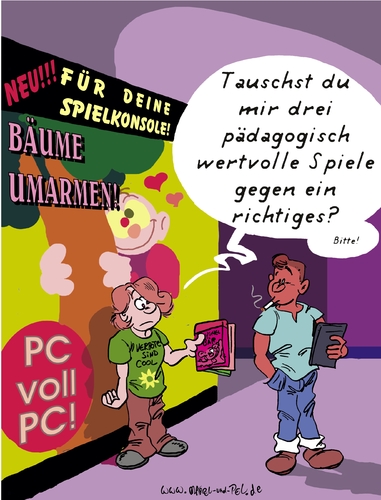 Zeichnung:  stefanbayers Motive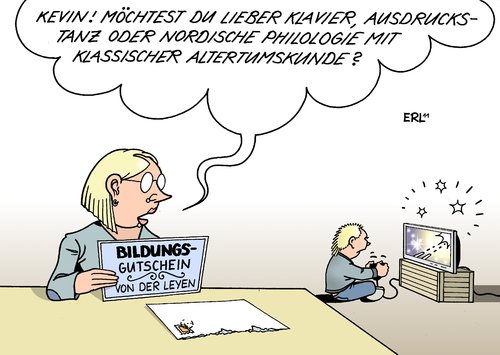 Fragen:1. In welcher Alter sollen Kinder beginnen, am Computer zu spielen? 2. Viele Erwachsene spielen gern am Computer. Worin besteht die Anziehungskraft von Computerspielen?3. Hältst du Computerspiele für eine bessere Unterhaltungsform als z. B. Fernsehen oder Bücherlesen?4. Sollen Computerspiele für den Lernprozess eingesetzt werden? Kann man sie z. B. in der Schule im Deutschunterricht benutzen?5. Immer mehr Leute werden von Computerspielen abhängig. Wie kann man ihnen helfen, sich von dieser Sucht zu befreien?6. Leute verbringen viele Stunden vor dem Computer. Sie verlieren auf diese Weise Kontakte zu anderen Menschen. Einerseits beginnen sie sich voneinander zu entfremden, anderseits gibt es simulante Spiele, die für zwei oder mehr Spieler bestimmt sind. Vernachlässigen Spieler deiner Meinung nach soziale Kontakte?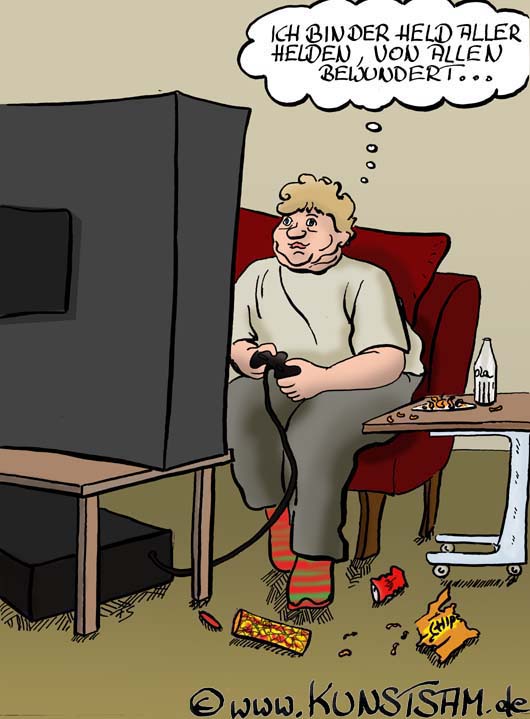 